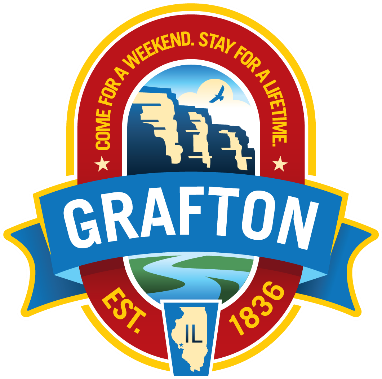 GRAFTON - A Real American River TownNATURE’S SCENIC BEAUTYRuns the length of the National Scenic Byway along Route 100Nestled below majestic limestone bluffs at the confluence of the Mississippi and Illinois RiversThe drive through Grafton, Illinois has been named one of the 10 greatest drives in the nationReferred to as the “Key West of the Midwest”Vantage points to view the best sunsets and sunrises Flyway for wintering American Eagles and summer white PelicansHome to a wide variety of water birds as well as typical Midwest birdsHISTORIC GRAFTONGrafton was platted in 1836 and is the oldest community in Jersey CountyA Historical Walking Guide is available.  Local guides can be provided for groups. Information regarding the founding of Grafton, Quarries, the powder mill, the War of 1812, the Dinky railbus, quarries, boat building, fishing and hunting are on display at the local history museum at the Visitor CenterBuildings constructed of local magnesia limestone are scattered throughout town including St. Patrick’s Catholic Church.Grafton received 2 Governor Home Town Awards for quality of lifeLODGINGLodging in 26+ guest houses are available within City limitsGuest houses for groups with 6-14 people available for reunions and larger groupsHistoric Ruebel Hotel offers 22 rooms Aeries Resort offers 55 rooms, 16 with 2 queen bedsHandicap accessible rooms availableEATING AND DRINKINGSeveral establishments providing a wide variety of food and drink are located along Main Street.  Most have a river view.Several wineries Craft microbreweryLocally produced award winesConfectionaries & Ice CreamSHOPPINGSeveral unique shops offering:Locally produced artHand crafted unique piecesWood sculpturesPotteryJewelryLampsTablesHome décorOutdoor décorGrafton SouvenirsSPECIAL ATTRACTIONSGrafton Sky TourRaging Rivers Water ParkHakuna Matata Riverboat CruiseGrafton Zip LineBoat Rentals5 Star MarinaHorse-Back RidingGolf – Lockhaven Golf ClubIce Skating Rink (November thru March)Light House Park with picnic tablesGrove Memorial Park with pavilion and picnic tablesBest View in the MidwestContact us:  www.enjoygrafton.comwww.graftonILchamber.comgraftonchamber@gmail.com